○　新ＡＰでは、上町断層帯地震等の直下型地震への対応も視野に置いていますが、被害軽減目標について、今回は、甚大な被害をもたらすおそれが明らかとなった南海トラフ巨大地震において、被害の大半を占めた津波・浸水被害を対象に推計し、以下のとおり設定しました。人的被害（死者数）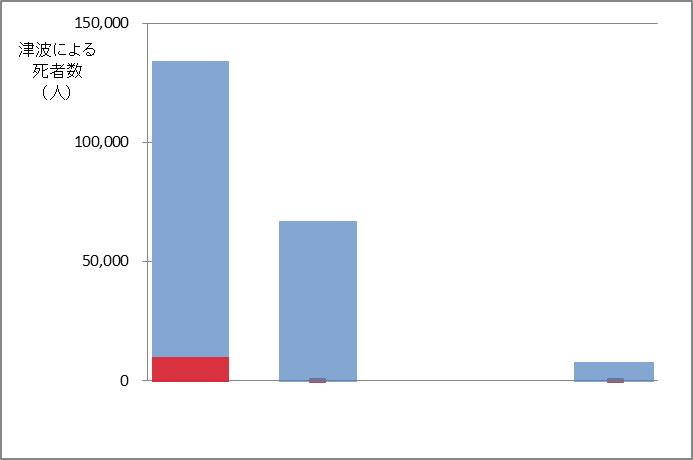 経済被害（被害額）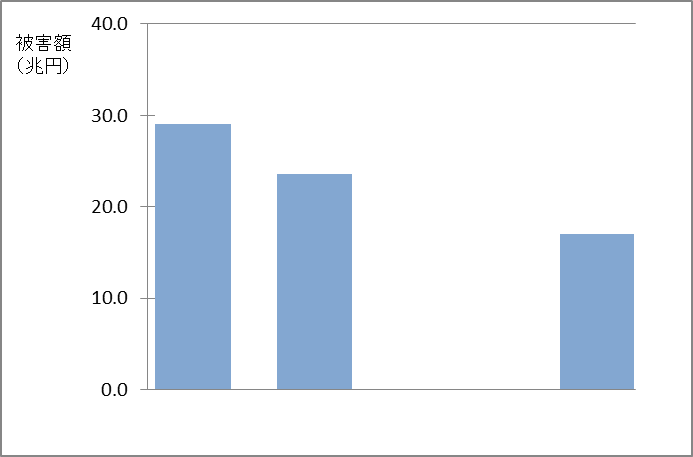 